IDÉARK TIL LÆREREN til arbejdet med de enkelte bøger (November 2016)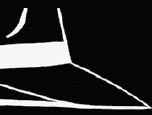 Skør i bolden – Mysteriet om drenge og fodboldFodboldordbogLad eleverne finde fodboldord og -udtryk i Skør i bolden.Lad dem supplere med ord, de kender i forvejen.Brug eksemplerne til at lave en fodboldordbog: Fodbold’sk/Dansk, hvori ordene ordnes alfabetisk. TIP: Kig på en almindelig ordbog som inspiration til, hvordan det gøres.Alternativt kan ordene samles på en planche over fodboldord.Idiomer (Der er så meget, kvinder ikke forstår)Se ”Der er så meget, kvinder ikke forstår” (Oddset-reklamer) på Youtube, og find eksempler på, hvordan kvinden i reklamen misforstår fodboldsprog, fordi hun tager idiomerne bogstaveligt.Brug det til at arbejde videre med opgaverne fra 4b) Ord-detektiv/Idiomer (fra Læs i dybden med 
Filip M. Lund-idéarkene)Lad eleverne finde to idiomer i Oddset-reklamerne.*Lad eleverne finde ud af, hvad idiomerne i virkeligheden betyder.Lad dem evt. også tegne idiomerne, som de ville se ud, hvis de skulle forstås bogstaveligt, 
fx at bliver stemplet på låret. Lad eleverne tegne idiomer, de har fundet til fodboldordbogen, som de ville se ud, 
hvis de skulle opfattes bogstaveligt.Slagsange (Krop og drama)Inddel klassen i to hold, og syng slagsangene på side 24-25.Kender I andre slagsange? Skriv dem på tavlen, og syng dem i kor. Del klassen i grupper, der skal skrive slagsange, til klassen eller til skolen. Gerne med rim.Lad grupperne synge deres slagsange for hinanden.Tal om slagssange. Hvad er det, der gør en slagssang god?Åben debatLæg op til åben debat om fodboldentusiasme/-fanatisme. (Se åben debat-boksen på næste side).Er du skør med fodbold? Hvorfor, hvorfor ikke?Hvad er det gode ved fodbold? Og det dårlige?Hvilke fodboldspillere er du fan af, og hvem er du ikke? Hvorfor/hvorfor ikke?Hvilke fodboldhold er du fan af, og hvem er du ikke? Hvorfor/hvorfor ikke?Hvad med fodboldfans, hvordan er de? Hvordan ser de ud? Hvad kaldes de? 
Hvordan opfører de sig?Kan du komme op at skændes med nogen, der holder med et andet hold end dit?Hvad med landskampe? Hvad handler det om, når to lande holder med hver sit hold?Hvad er folk ellers skøre med? Andre former for sport, hajer, fly, heste, bøger, computerspil …Hvad drejer bogen sig om, hvis man skal sige det med ét ord? Altså: Hvad er bogens tema?SkolekomedieHvis I bliver bidt af at arbejde med Krop og drama, kan I tage skridtet fuldt ud og opføre Skør i bolden – Mysteriet om drenge og fodbold Vi har skrevet historien om til manusform, som du kan hente kvit og frit på www.løseænder.dk/undervisningsmaterialer. Helt til hest – Mysteriet om piger og hesteHesteordbogLad eleverne finde hesteord og -udtryk i Helt til hest.*Lad dem supplere med ord, de kender i forvejen.* Brug eksemplerne til at lave en hesteordbog: Hest’sk/Dansk, hvori ordene ordnes alfabetisk. TIP: Kig på en almindelig ordbog som inspiration til, hvordan det gøres.**Alternativt kan ordene samles på en planche over hesteord.*IdiomerLad eleverne tegne nogle af idiomerne, fx læsehest eller sengehest, som de ville se ud, hvis de skulle forstås bogstaveligt. Lad dem også tegne dem, sådan som de faktisk skal forstås, og sætte tegningerne ind over for hinanden i hesteordbogen.Lad eleverne selv finde på nogle nye skøre hesteord, og tegn dem. Ligesom Filips hestepigelus.Tal med eleverne om titlen på bogen. Kan den forstås på mere end én måde? TIP: Skriv ordet ”En” foran titlen. Hvad betyder titlen nu? Passer det på Filip? Er han ”en helt til hest” eller måske mere ”en uheldig helt til hest?”Lad evt. eleverne tegne Filip som en helt til hest. TIP: Vis dem billeder af rytterstatuer. Der kommer masser frem, hvis du søger på Google. Søg evt. også på David Cerny, der har lavet en omvendt helt til hest.Over- og underbegreberFilip bruger en masse forskellige ord for ”hest.” Lad eleverne finde dem og inddele dem i over- og underbegreber. Brug tankekort.Filip laver en slags ”mind map” over en hest på side 16-17. Lad eleverne lave et mind map, der er bedre. Mere præcist. Eller sjovere.Åben debatLæg op til åben debat om hesteentusiasme/-fanatisme. Se side 2 Åben debat – sådan kan du gribe det an.Hvordan har Filip det med heste? Og hvordan har Lisa det?Ligner du mest Filip eller Lisa på det punkt? Er du selv vild med heste? Hvorfor, hvorfor ikke? Er der forskel på forskellige typer heste? Giv eksempler.Hvilken type hest holder du mest af? Hvorfor?Kan du komme op at skændes med nogen, der holder af en anden slags heste, end du gør?Hvad med ridestævner? Hvad handler de om?Hvad er folk ellers skøre med? Andre former for dyr, sport, fly, bøger, computerspil …Hvad drejer bogen sig om, hvis man skal sige det med ét ord? Altså: Hvad er bogens tema?Heksens hus – Mysteriet om heksens husForforståelseHvad er en heks? Læg op til, at eleverne, inden de læser bogen, skal tænke over, hvad en heks er, og tale med deres makker om det. Det hjælper dem til at forstå bogen bedre.Bed dem evt. udfylde tankekort med de ord, de kommer til at tænke på, når de hører ordet ”heks.” De må også gerne tegne.Bed eleverne tale med makkeren og sammenligne tankekort. De kan hjælpe hinanden til at skrive mere og må gerne tegne flere bobler i tankekortet.Hvordan ser en heks ud? Hvilke egenskaber har hun? Hvilke ting har hun? Lad eleverne udfylde et betyningsordkort hver. Lad dem sammenligne det med makkerens og hjælpe hinanden med at skrive mere.UdforskLad eleverne undersøge, hvordan personerne i bogen forholder sig til hekse og heksehuse. Alene eller i makkerpar.Hvad tror Filip om heksen og heksens hus i starten af bogen? Hvilke ord bruger han? Hvad mener han i slutningen af bogen, efter at have opklaret sagen?Hvad siger Gurli om heksen og heksens hus? Hvilke ord bruger hun?Hvad med hr. Kost?Og hvad med Karlo?Hvem er du mest enig med, Filip, Gurli, Karlo eller hr. Kost?Det står ikke direkte, hvordan de andre børn har det med heksen. Alligevel kan man godt læse det mellem linjerne. Hvad mener de om heksen? Og hvordan kan du se det?Åben debatLæg op til åben debat om angsten for det fremmede. Se ”Åben debat – sådan kan du gribe det an” på side 2.Hvad forestiller hr. Kost sig om heksens hus? Er det noget, han ved, eller noget han tror?Hvad forestiller Filip sig?Hvad siger Karlo og Gurli?Hvad er sandheden om heksens hus?Hvad gør du, når alle, du taler med, mener noget forskelligt? Gurli er med i mange Filip-bøger. I Heksens hus får man noget nyt at vide om Gurli. Ændrer det dit syn på Gurli? Hvorfor? Hvordan? (Spring spørgsmålet over, hvis I ikke har læst andre Filip-bøger).Er der et farligt sted, et heksens hus, i din by? Hvor? Hvad fortæller man om det?Har du prøvet at forestille dig alt muligt om noget, du ikke kender eller aldrig har set? Fx om Tandfeen? Eller om fjerne lande og fremmede folk? Passede dine forestillinger? Eller opdagede du, at det var helt anderledes, da du lærte det at kende? Fortæl.Er der ting, som vi i Danmark går og forestiller os om ”de andre”? Om at folk fra andre lande er på en bestemt måde? Hvordan? Hvorfor? Passer det?Hvad drejer bogen sig om, hvis man skal sige det med ét ord? Altså: Hvad er bogens tema?En mand til Mona – Mysteriet om den ensomme dameDen upålidelige fortæller**Tal med eleverne om den upålidelige fortæller.Kan du finde eksempler på, at Filip ikke er en helt pålidelig fortæller i En mand til Mona?Kan du finde eksempler på det i andre Filip-bøger? Kan du komme i tanke om andre upålidelige fortællere i bøger eller på film? Udforsk: Læs mellem linjerneFordi Filip ikke forstår, hvad han ser, står der en masse mellem linjerne i bogen. Lad eleverne besvare følgende spørgsmål ved at læse mellem linjerne, alene eller i makkerpar:Mona har travlt, da Filip står op. Hvad mener Filip, hun laver? Og hvad laver hun i virkeligheden? Hvordan kan du se det?Mona giver Filip penge. Hvorfor siger hun selv, at hun gør det? Hvorfor gør hun det i virkeligheden? Hvordan kan du se det?Mona har besøg, da Filip kommer hjem. Hvad mener Filip, der foregår mellem Mona og den fyr, hun har besøg af? Og hvad foregår der i virkeligheden? Hvordan kan du se det?Efter fyren er gået, sidder Mona og Filip sammen i sofaen. Hvordan mener Filip, at har Mona det? Hvordan har hun det i virkeligheden? Hvordan kan du se det?Mona hvisker noget til Filip. Hvad mener Filip, det betyder? Hvad betyder det i virkeligheden? Hvordan kan du se det?Udforsk: En god mand og en god koneLad eleverne undersøge, hvad, Filip mener, en god mand er – og en god kone.  Alene eller i makkerpar.Hvem, mener Filip, ville være en god mand til Mona? Hvilke ord bruger han om dem?Hvem, mener han, ville ikke være gode for Mona? Hvorfor? Hvilke ord bruger han om dem?Skriv selv tre ord, der beskriver en god mand. Sammenlign evt. med din makker.Hvordan mener Filip, en god kone er? Hvilke ord bruger han?Skriv selv tre ord, der beskriver en god kone. Sammenlign evt. med din makker.Saml evt. beskrivelserne på tavlen, og se, hvilke egenskaber der får flest stemmer.Tal med eleverne om forskelle eller ligheder i beskrivelserne af hhv. en god mand og en god kone.Åben debatLæg op til åben debat om ”huller” i teksten og om nye kærester. Se Åben debat – sådan kan du gribe det an på side 2.Hvorfor mener Filip, at Mona ikke har en mand?Hvorfor mener Mona, at hun ikke har en mand?Hvorfor mener du, at Mona ikke har en mand?Hvordan kan man se, at Filip tager fejl? I teksten? På tegningerne? Hvordan afslører han sig selv? (Spørgsmålet udgår evt., hvis I allerede har arbejdet med Læs mellem linjerne-opgaven).Lyver Filip? Lyver han for sig selv? Misforstår han bare tingene? Eller noget helt fjerde?Når du nu ved, at Filip er en upålidelig fortæller, læser du så bøgerne på en anden måde? Hvordan? Hvorfor? Ændrer det dit syn på Filip? Hvordan? Hvorfor?Hvad med dig selv … Kan du også finde på at pynte på sandheden? Eller lade være med at fortælle hele sandheden? Gør du nogen gange historien om det, du oplevede på vej til skole, lidt mere dramatisk, end den var? Hvor pålidelige er vi egentlig selv som fortællere?Kender du andre eksempler på, at nogle børn ikke bryder sig om, at deres forældre får en ny kæreste? Fra bøger, fra film, fra den virkelig verden?Hvad drejer bogen sig om, hvis man skal sige det med ét ord? Altså: Hvad er bogens tema?Meningen med livet – Mysteriet over dem alleUdforsk: MøgdagFilip har en rigtig møgdag. Lad eleverne nærlæse de første tre kapitler og undersøge hvorfor.  Alene eller i makkerpar.Der sker en masse dumme ting for Filip. Hvad sker der først, og hvad sker der så? Lav en liste. Hvem kan få flest punkter med på listen?Plask, sjask, smask, slask, siger det. Hvad sker der i de fire situationer?Hvor mener Filip, at man i hvert fald ikke kan finde meningen med livet? Hvorfor?Hvor kan man så?Filip ender alligevel med at finde en mening med det hele. Hvilken? Hvordan påvirker det hans humør?Udforsk: KirkegårdenFilip går en tur på kirkegården og tænker over meningen med livet. Lad eleverne nærlæse de kapitler, der foregår på kirkegården. Alene eller i makkerpar.Filip overvejer tre ting, der kunne være meningen med livet. Hvilke? Filip taler med en præst om tro. Hvad tror Filip på? Og hvad tror præsten på?Se på tegningerne af gravsten. Find to eksempler på, at gravstenen passer til den, der er begravet der.Tegn selv to gravsten, der fortæller noget om den, der er begravet der.Hvordan skulle din egen gravsten se ud? Tegn den. Evt. kan elever, der arbejder i makkerpar, tegne gravsten til hinanden. Hvis du ikke ønsker at blive begravet under en gravsten, hvor vil du så gerne ligge?Udforsk: Trafikuheld Filip bliver kørt ned og vågner op på hospitalet. Lad eleverne nærlæse de sidste kapitler. Alene eller i makkerpar.Efter at Filip er blevet kørt ned, kommer der to sorte sider. Hvorfor? Hvad foregår der i Filips hoved, lige da han vågner? Hvor tror han først, han er? Hvor tror han så, han er?Hvor er han i virkeligheden?Hvem er sammen med ham?Udforsk: SlutningenFilip finder meningen med livet. Lad eleverne nærlæse slutning. Alene eller i makkerpar.Hvem giver Filip ideen til, hvad meningen med livet er?Hvad mener han først, at meningen med livet er?Og hvad tilføjer han så?Hvad synes du om slutningen på historien? Giver den historien en ny mening? Hvilken?Hemmelig detektivGør som Filip, og undersøg mysteriet om meningen med livet. (Se evt. også idéark med generelle opgaver punkt 9) Hemmelig detektiv). Interview dine klassekammerater, din familie, dine naboer … Lav også spørgeskemaer.Spørg også folk, du kender, der tilhører forskellige religioner. Gør som Filip, gå en tur på kirkegården, og se, hvad du finder.Måske har du andre ideer til, hvor du kan gå i dybden med sagen?Saml de svar, du finder. Skriv dem ned, og brug dem til den åbne debat.Find også nogle billeder, der viser meningen med livet. Noget vigtigt. Noget af betydning. Klip billederne ud af blade, print dem ud fra nettet, tag et foto af noget, der betyder noget for dig. Tag billederne med i skole.Lav i fællesskab en collage af billederne, og hæng den op i klassen.Denne aktivitet kræver i høj grad tilrettelæggelse og lærerstyring og kan evt. inddrage Billedkunst og Kristendom.Åben debatLæg op til en åben debat om meningen med livet. Se Åben debat – sådan kan du gribe det an på side 2.Hvad, synes Filip, meningen med livet er? Og hvad, synes han, er meningsløst? Brug dine svar fra Udforsk-opgaverne.Hvad, synes du, meningen med livet er? Og hvad, synes du, er meningsløst? Hvad gør dig glad? Hvad får dig til at glemme alt omkring dig?Snak i fællesskab om collagen, som I lavede under punktet Hemmelig detektiv herover. Hvad viser den om, hvad I synes, der har betydning? Er der mange, der synes det samme? Er der stor forskel på, hvad I synes? Eller noget fjerde?Hvad synes andre – fx andre religioner?Findes der et svar? Findes der flere? Eller er det sådan noget, man ikke kan få svar på?Kan man selv skabe mening med livet? Er det det, Filip gør, når han ”leger” detektiv?Hvad drejer bogen sig om, hvis man skal sige det med ét ord? Altså: Hvad er bogens tema?Kan med fordel laves i samarbejde med Billedkunst og Kristendom.Den lille forskel – Det store mysterium om den LILLE forskelUdforsk: Monas damebladLad eleverne nærlæse udsagnene i Monas dameblad (side 14-15). Alene eller i makkerpar.Hvordan er en rigtig mand? Find to ord i Monas dameblad, der beskriver sådan en.Hvordan er en rigtig dame? Find to ord i Monas dameblad, der beskriver sådan en.Hvad interesserer rigtige damer sig for ifølge Monas dameblad?Mener Filip, at Mona lever op til kravene i damebladet? Hvorfor/hvorfor ikke?Udforsk: VidnerFilip giver sig til at udforske sagen. Lad eleverne nærlæse side 17-33. Alene eller i makkerpar.Hvilke vidner udspørger han?Hvad siger de om den lille forskel? Er de enige med Monas dameblad?Lisa tæver Børge, fordi han driller Filip. Hvad synes Filip om det?Finder Filip nogen, der er rigtige mænd og rigtige damer ifølge Monas dameblad? Hvem? Og hvorfor?Finder han nogen, der ikke er det? Hvem? Og hvorfor?Udforsk: LøsningenLad eleverne nærlæse kapitlet ”Forskellen er ens.” Alene eller i makkerpar.Løser Filip sagen?Hvad er løsningen? Skriv hans løsning ned.Udforsk: SlutningenBogen fortsætter, efter at Filip har opklaret sagen. Lad eleverne nærlæse det sidst kapitel. Alene eller i makkerpar.Hvad sker der, efter at Filip har opklaret sagen? Hvad sker der først, og hvad sker der så?Hvorfor hoster Mona? Hvorfor hoster Filip?Mona kalder Filip for en hønemor. Hvad betyder det?Hvorfor kalder Mona Filip for en hønemor?Hvorfor vil han ikke kaldes for hønemor?Hvad vil han så kaldes?Hvad synes du – er han en hønemor?Hvad siger illustrationen – er han en hønemor eller en hanefar?Hemmelig detektivGør som Filip, og undersøg sagen om forskellen på drenge og piger.Se i tøjbutikkerne. Hvordan er drengetøj og pigetøj? Hvad er drengefarver og pigefarver?Se i legetøjsbutikker. Hvordan er drengelegetøj og pigelegetøj?Se på biblioteket. Hvordan er drengebøger og pigebøger?Se på bladene i kiosken. Hvordan er dameblade og mandeblade, pigeblade og drengeblade?Se på sport, film, fritidsinteresser, mad, hår osv. Hvad passer til drenge og hvad til piger?Saml de svar, du finder. Skriv dem ned, og brug dem til den åbne debat.Find nogle billeder, der viser mandeting og kvindeting. Find også gerne noget fra gamle dage (mænd med hat og kvinder i lange kjoler). Klip billederne ud, eller print dem fra nettet, og tag dem med.Lav i fællesskab to collager af billederne, en mandecollage og en kvindecollage, og hæng dem op i klassen.Lad pigerne tegne drengetegninger og drenge tegne pigetegninger, og hæng dem op i klassen. Åben debatLæg op til en åben debat om forskellen på mænd og kvinder, drenge og piger. Se Åben debat – sådan kan du gribe det an på side 2.Hvordan mener Monas dameblad, rigtige mænd skal være, og rigtige damer?Hvordan mener Filip, rigtige mænd skal være, og rigtige damer, da historien begynder?Hvad ender han med at mene?Hvorfor ændrer han holdning undervejs? Hvilke mande- og dametyper møder han, mens han udforsker sagen? Hvad mener du? Er drenge og piger forskellige? Hvordan? Hvorfor/hvorfor ikke? Giv eksempler på, hvordan man i gamle dage delte verden op i drengeting og pigeting. Hvorfor tror du, man gjorde det? Giver de gamle definitioner stadig mening? Er det noget andet i dag? Eller deler man også verden op i drengeting og pigeting i dag?Snak i fællesskab om collagen, som I lavede i punktet Hemmelig detektiv ovenfor. Hvad viser den om, hvad I synes, der har betydning? Er der mange, der synes det samme? Er der stor forskel på, hvad I synes? Eller noget fjerde?Snak også om klassens pige/drengetegninger. Hvad siger de om, hvordan vi opfatter hinanden?Kan drenge gøre pigeting, og kan piger gøre drengeting?Hvad drejer bogen sig om, hvis man skal sige det med ét ord. Altså: Hvad er bogens tema?Kan med fordel laves i samarbejde med Billedkunst.I form i en fart – Mysteriet om nytårskureUdforsk: Karlos mandebladeLad eleverne nærlæse udsagnene i de mandeblade, som Filip ser i Karlos kiosk, side 24-25. Alene eller i makkerpar.Hvordan ser en flot mand ud? Find to ord i Karlos mandeblade, der beskriver sådan en.Hvad interesserer rigtige mænd sig for ifølge Karlos mandeblade?Hvad spiser de?Mener Filip, at han selv lever op til kravene i mandebladene? Hvorfor/hvorfor ikke?Hvordan ser Filip ud, og hvordan drømmer han om at se ud? Lav to tegninger. Udforsk: Filips detektivarbejdeFilip giver sig til at udforske sagen, men på et tidspunkt løber den af med ham. Lad eleverne nærlæse side 27-30. Alene eller i makkerpar.Hvad sker der i gymnastiktimen?Hvad er det, der får Filip til at glemme alt om sagen og i stedet beslutte sig for at komme i form?Hvor præcis står det? Find stedet og skriv sidetal og linjenummer.Hvis du har læst andre Filip-bøger, ved du, at Filip ofte siger: ”Der var kun én vej frem, og det var …” Hvad plejer han at sige? Find et eksempel i en anden Filip-bog. Hvad siger han i denne bog (på side 30)? Hvad er anderledes og hvorfor? Udforsk: Filips kurFilip går på kur og begynder at træne. Lad eleverne nærlæse side 31-35.Hvilke kure foreslår Mona, at de kan gå på?Hvilken kur går Filip på? Og Mona?Hvordan påvirker kuren Filip og Mona?Hvordan påvirker kuren Filips humør? Hvordan kan du se det? (Tip: Der er et ord, Filip siger mange gange efter gymnastiktimen.)Udforsk: Karlos kurKarlo siger, at han kender den rette kur for Filip. Lad eleverne nærlæse side 36-44.Hvad går Karlos kur ud på?Virker den? Udforsk: LøsningenLad eleverne nærlæse kapitlet ”Nytårs-kur retur” på side 48-49. Alene eller i makkerpar.Løser Filip sagen?Hvad er løsningen? Skriv hans løsning ned.Udforsk: SlutningenBogen fortsætter, efter at Filip har opklaret sagen. Lad eleverne nærlæse det sidst kapitel. Alene eller i makkerpar.Hvad sker der, efter at Filip har opklaret sagen? Hvad sker der først, og hvad sker der så?Hvad synes du – har han lært noget? (Tip: Se på løsningen i den forrige opgave. Hvad lover han sig selv? Og synes du, han holder det efter at have talt med Lisa?)Hemmelig detektivGør som Filip, og undersøg sagen om, hvordan flotte mænd og kvinder skal se ud.Se på reklamer og træningsblade i kiosken eller på nettet. Hvordan synes bladene og reklamerne, vi skal se ud?Saml de svar, du finder. Skriv dem ned, og brug dem til den åbne debat.Hvordan vil du gerne se ud, når du bliver voksen? Lav en tegning.Lad pigerne tegne drømmemænd og drengene tegne drømmekvinder – og omvendt, og hæng tegningerne op i klassen på fire plancher (drenge tegner drømmemænd, drenge tegner drømmekvinder, piger tegner drømmemænd, og piger tegner drømmekvinder). Plancherne kan danne udgangspunkt for den åbne debat (se herunder). Find nogle billeder, der viser flotte kvinder og mænd. Klip billederne ud, eller print dem fra nettet, og tag dem med.Lav i fællesskab to collager af billederne, en mande- og en kvindecollage, og hæng dem op i klassen.Der er meget mode i, hvordan kroppe skal se ud. Find nogle billeder af flotte kvinder og mænd fra gamle dage eller fra andre lande. Klip billederne ud, eller print dem fra nettet, og tag dem med.Lav i fællesskab en collage med kropsidealer fra gamle dag og andre lande, og hæng dem op i klassen.BilledmanipulationDa Filip ser bladene med muskelmænd i Karlos Kiosk, udbryder han, at deres muskler ser ud, som om de er malet på. Det har han sandsynligvis ret i. Mange idolbilleder i glittede magasiner og musikvideoer er manipulerede i en grad, som det er svært for elverne at gennemskue. Ophavsretten forbyder os desværre at vise gode eksempler på billedmanipulation, som du kan bruge i undervisningen, men her er lidt hjælp til forberedelsen, hvis du har lyst til at åbne elevernes øjne for, i hvor høj grad vi bliver manipuleret af både fotos og levende billeder:Lav en billedsøgning i Google på ord som Photoshop, celebrities, before and after. Søg fx på Harry Styles (fra One Direction), og se teenageidolet slippe for bumser med et snuptag.Søg på Youtube efter Dove Evolution of Beauty, og se en film, der viser, hvor meget billedmanipulation kan gøre ved et ansigt. Varighed 1½ minut.Søg på Youtube efter Body Evolution – Model Before and After, og se en hel krop blive trukket i facon: Øjne forstørres, lemmer forlænges, taljen slankes osv. Varighed 1:11 minut.Vis før- og efterfotos og Photoshopbehandlede videofilm som oplæg til den åbne debat herunder.Åben debatLæg op til en åben debat om kropsidealer og billedmanipulation. Se Åben debat – sådan kan du gribe det an på side 2.Kender du nogen, der går på nytårs-kur? Holder de den, eller går det ligesom med Mona?Tænker du over, hvad du spiser?Træner du for sjov eller for at komme i form?Drømmer du om at få six-pack?Se på plancherne fra Hemmelig detektiv-punktet, og diskutér: Hvordan ser vi på os selv? Hvordan ser vi på hinanden? Ser piger på sig selv med hårdere øjne, end drenge ser på piger, eller med mildere? Og omvendt: Ser drenge på sig selv med hårdere øjne, end piger ser på drenge, eller med mildere? Hvordan har skønhedsidealer ændret sig gennem tiden? Hvad drejer bogen sig om, hvis man skal sige det med ét ord. Altså: Hvad er bogens tema?Kan med fordel laves i samarbejde med Billedkunst.Ekstraopgave: Battle: Hvem lover mest?**”Ti år yngre på ti uger.” ”Guide til gudindekrop. Kickstart din livsstil på 28 dage.” ”Verdens bedste kur. Tab 1-2 kg om ugen.” ”Tab 5 kg på 4 dage med 4-dages kuren.”Hvem lover mest? Søg på nettet eller i bøger og ugeblade, og find den kur, der lover mest på kortest tid. Vinderen er den, der finder den ”bedste” kur, og som har beviserne i orden. Ekstraopgave: Mig & min sixpackSe og diskuter dokumentarfilmen ”Mig & min sixpack fra Ultra Nyt Special i klassen. Filmen handler om to danske 12-årige, en dreng og en pige, der drømmer om at få lige så markerede mavemuskler som Ronaldo, Justin Bieber og alle de andre kendte, der lufter deres sixpack i musikvideoer, reklamer og blade. Samtidig viser nye undersøgelser, at mange danske børn er utilfredse med deres egen krop.Filmen varer 17 minutter og kan ses frit på http://www.dr.dk/tv/se/ultra-nyt-special-tv/ultra-nyt-special-2/En rigtig far-mandUdforsk: SavnFilip savner en far. Hvad savner han, og hvorfor? Hvad fortæller han selv om det? Giv to eksempler. Hvordan forestiller Filip sig om sin far? Hvordan forestiller Filip sig, han vil reagere, når de ses? Og hvordan reagerer faren i virkeligheden?Mona prøver at være både far og mor for ham. Hvordan gør hun det? Hvor god er hun til det? Giv to eksempler.Udforsk: Karlos rolleKarlo prøver på at beskytte Filip. Hvordan gør han det? Find to eksempler. Hvorfor gør han det? Hvad tror du, og hvad siger han selv? Find to eksempler.Navne med særlig betydningI alle de andre bøger har Filip bare kaldt sig selv for Filip M. Lund. Men her lærer vi hans mellemnavn at kende. Ved du, hvem der også hedder Philip Marlowe? Prøv at søge billeder af Philip Marlowe på Google. Så kan du se, hvor inspirationen til Filips tøj og stil kommer fra.Filips far er også opkaldt efter en berømt karakter, nemlig Sherlock Holmes. Ved du, hvem han er? Kender du andre eksempler på karakterer i bøger og film, der har navne, som betyder noget særligt? Giv to eksempler. (Fx Superman, Kaptajn Klo, Rødhætte, Ronja Røverdatter).Hvad betyder det, når karakterer har navne med særlig betydning? Betyder det noget for din oplevelse af dem? Hvad?Dramatisk ironi: Når læseren ved mere end hovedpersonenTal med eleverne om dramatisk ironi.Find eksempler på, at du som læser ved mere, end Filip gør. (Tip: S. 17: Hvis Karlo så bekymret efter mig, så jeg det ikke.  S. 33: Hvis Karlo fulgte efter mig, så jeg det ikke. M.fl.) Hvordan virker det på dig som læser?Bliver det mere dramatisk, forvirrer det bare, eller …?I Filip-bøgerne optræder der ofte dramatisk ironi, fordi Filip ikke altid forstår, hvad der foregår. Derfor fortæller han nogle gange en anden historie end den, du som læser kan se på illustrationerne. Det er nok tydeligst i En mand til Mona, hvor Filip ikke forstår, at hans forsøg på at finde en mand til Mona skræmmer den mand væk, som hun har på besøg. Hvis du som lærer vil mere i dybden med dramatisk ironi, kan du inddrage En mand til Mona i undervisningen og læse de to bøger op imod hinanden. Emnet er lidt svært, men dramatisk ironi er et effektivt virkemiddel, der bruges meget, og som giver anledning til nogle gode diskussioner om, hvad der får historier til at virke og til at virke spændende, rørende, uhyggelige.Åben debat: Moderne familierLæg op til en debat om moderne familier. Se Åben debat – sådan kan du gribe det an på side 3.Hvor mange forskellige former for familier kender I? Fra bøger og film? Og fra jeres eget liv? Lav en liste på tavlen. (Hint: Der er 37 forskellige ifølge Danmarks Statistik, se http://www.dst.dk/pukora/epub/upload/13788/bornfam.pdf)Hvornår er man en rigtig far? Skal man være biologisk far for at være far for et barn?Kan man selv blive en rigtig mand, hvis man er vokset op uden en far?Åben debat: DilemmaerLæg op til en debat om de dilemmaer, der kan opstå, når børn ikke kender deres ophav. Se Åben debat – sådan kan du gribe det an på side 3.Kan evt. laves i samarbejde med Kristendom.Dilemma 1: I historien har Mona haft en affære med en gift mand. Efter at de er gået hver til sit, finder hun ud af, at hun er gravid, og beslutter sig for at få barnet alene. Hvad synes du: Gør hun det rigtige? Synes du, hun skulle fortælle det til Filips far?Synes du, hun skulle bede ham om at betale børnepenge til Filip?Synes du, hun skulle have fortalt Filip, hvem hans far er? Hvordan får man sagt sådan noget? Og hvornår er Filip stor nok til at få det at vide? Hvordan ville du sige det, helt konkret? Sæt ord på, og prøv gerne forskellige scenarier af.Dilemma 2: Et par beslutter sig for at få et barn sammen, men faren er steril, så de vil bruge donorsæd. Hvad synes du: Skal parret fortælle barnet, at faren ikke er barnets biologiske far? Eller skal de lade, som om faren er barnets biologiske far? Skal de vælge en anonym donor, sådan at ingen kan få at vide, hvem den biologiske far er? Skal de vælge en kendt donor, sådan at barnet kan få det at vide, hvis barnet selv ønsker det? Skal de vælge at få en god ven til at levere sæd, så det er en, de kender og holder af? Skal de hellere adoptere? Eller …?Hvem skal man tage mest hensyn til: forældrene, barnet eller donoren?Er det muligt at tage hensyn til alle parter på én gang?Dilemma 3: I sommeren 2014 åbnede Etisk Råd for dobbeltdonation, hvor både æg og sæd kommer fra donorer. På den måde kan en kvinde føde et barn, hun ikke er mor til, og som hendes mand ikke er far til. De politiske partier er imod. Hvad synes du? Hvilke problemer opstår der, hvis det bliver lovligt? Hvem har glæde af sådan en dobbeltdonation? Hvem får problemer?Hvem skal man tage mest hensyn til: forældrene, barnet eller donorerne?Er det muligt at tage hensyn til alle parter på én gang?Kilde: http://www.kristeligt-dagblad.dk/danmark/2014-07-12/etisk-r%C3%A5d-%C3%A5bner-donation-af-b%C3%A5de-%C3%A6g-og-s%C3%A6dSmerternes fest – Mysteriet om julenUdforsk: ForventningerBogen handler om forventninger og forventningspres op til jul. Lad eleverne nærlæse de første kapitler og undersøge hvordan.  Alene eller i makkerpar.Hvem glæder sig til julen, hvem stresser, hvem skal arbejde, og hvem er kede af det?Kig på karaktererne en for en, noter hvad de forventer. Noter også, hvordan du kan se det:
Folk i byen, Mona, Gurli, fru Olsen, Karlo, Lisa, Lisas ulige familie og sidst, men ikke mindst Filip. Vælg evt. blot nogle få.Udforsk: OverraskelserDecember er fuld af gaver, traditioner, overraskelser og hemmeligheder. Lad eleverne nærlæse de første kapitler og undersøge, hvad folk gør for at glæde hinanden.  Alene eller i makkerpar.Hvad gør Mona for at glæde Filip? Find to eksempler.Hvordan reagerer Filip på Monas overraskelser? Find to eksempler.Hvad gør Filip for at glæde Mona? Find to eksempler.Ekstraopgave: Find andre, der gør noget for at glæde hinanden, og gør som ovenfor.Udforsk: SlutningenFilip redder julen for alle. Lad eleverne nærlæse de sidste kapitler og finde eksempler på hvordan. Alene eller i makkerpar.Hvorfor får Filip ideen til at blive hemmelig julemand?Hvordan redder han julen?Hvad synes de andre om Filips løsning?Hvad synes Filip selv?Hvad synes du om Filips løsning? Ender det med at blive en rigtig jul?Er det en jul, du kunne tænke dig at være med til?Julens top 10Klasseaktivitet: Hvad er det vigtigste ved julen? Stil følgende spørgsmål til klassen, og skriv associationer op på tavlen: Hvad tænker du på, når du hører ordet jul? Lav nu en afstemning, hvor hver elev må stemme på de tre vigtigste ting. Tæl sammen, og skriv en top 10-liste på tavlen. Tag en snak ud fra den, fx: Handler det mest om at feste og få gaver, eller handler det også om at give og dele – og om Jesus?Hvad er det bedste ved julen? Og det værste?Hvad ønsker du dig? Hvad skal du give?Åben debat Læg op til en åben debat om julen. Se Åben debat – sådan kan du gribe det an på side 2.Hvordan skal en rigtig juleaften være?Hvordan holder I jul hjemme hos jer?Hvor skal du holde jul i år? Hvem skal med, hvem skal ikke med?Kender I nogen, der ikke har nogen at holde jul med?Kunne I finde på at invitere en fremmed, der ikke har nogen at holde jul med?Kender I nogen, der holder jul på en anden måde (fx den 25. december om morgenen)?Kender I nogen, der ikke holder jul?Hvordan tror du, det er at se, alle andre jule løs i december, når man ikke selv skal holde fest?Hvad handler julen om?Hvad drejer bogen sig om, hvis man skal sige det med ét ord? Altså: Hvad er bogens tema?Kan med fordel laves i samarbejde med Kristendom.Hvad fan er du? – Mysteriet om piger og boy bandsUdforsk: Hvad mener Filip om piger og boy bands?Find eksempler på ord og vendinger, Filip selv bruger til at beskrive, hvordan han oplever boy bands og pigers forhold til boy bands.Hvad mener han i starten af bogen?Hvad mener han efter at have talt med sine vidner?Hvad mener han efter at have startet sit eget boy band?Hvad mener han efter koncerten med Eddy, Teddy og Freddy?Udforsk: Hvad skal der til for at have et boy band?Lisa og Filip er ikke enige om, hvad et boy band er. Nærlæs kapitlet Lige min type, side 32-36.Hvad mener Filip?Hvad mener Lisa?Hvem ender med at bestemme? Og hvad?Hvordan har Filip det med det? Hvad siger han selv, og hvad fortæller illustrationerne?Udforsk: Boy Bands i gamle dageFilip udspørger vidner, og dermed kommer han til at undersøge boy bands i gamle dage. Find eksempler på ord og vendinger, der beskriver, hvordan Filip oplever: Monas boy band Gamle fru Olsens boy bandKlasseaktivitet: Boy bands gennem tiderne – musikken Moden skifter inden for musik. Lad eleverne se på fanbilleder og musikvideoer af boy bands gennem tiderne, fx The Osmonds, Jackson Five, N’Sync, det hedengangne danske C21 og naturligvis One Direction. Desværre tillader ophavsretsloven os ikke at linke til billedmateriale og videoer, men søg på ”Boybands gennem tiden” ”50 years of boy bands” – og glæd dig til et herligt gensyn med vilde frisurer og kostumer Gør ligesom Filip, tag detektivhatten på og beskriv de forskellige boy bands: Hvordan er deres lyd?Lyder de moderne eller gammeldags eller noget helt tredje?Hvornår lyder musik gammeldags? Er det genren, tempoet, teksten, instrumenterne, måden at synge på … Kan du sætte ord på?Hvornår lyder musik gammeldags på den fede måde? Og hvornår lyder gammeldags musik bare komisk?Kan med fordel laves i samarbejde med Musik.Klasseaktivitet: Boy bands gennem tiderne – tøj, hår, stil og musikvideoerGør som ovenfor, men med fokus på bandenes visuelle stil.Få eleverne til at beskrive de forskellige boy bands: Hvordan er deres image? Tøj, hår, look?Ser de moderne eller gammeldags ud eller noget midt imellem?Hvornår virker tøj, hår, look gammeldags? På den fede måde og på den ufrivilligt komiske måde? Kan du sætte ord på?Hvordan med deres musikvideoer?Kan du finde eksempler på, at gammeldags tøj, hår og look bliver moderne igen? (Retromode). Saml billeder fra blade og på nettet og sammenlign nye og gamle boy bands.Klippe-klistre-opgave (med makker eller i grupper): Lav en plakat med dit eget boy band. Du bestemmer selv, om de skal være seje eller kiksede. Giv dem også et godt navn.Hæng fanplakaterne op i klassen, og præsenter dem for hinanden.Kan med fordel laves i samarbejde med Billedkunst.Klasseaktivitet: Girl bands gennem tiderneDer findes også girl bands, men ikke nær så mange som boy bands. Eksempler er The Supremes, Spice Girls og Destiny’s Child. Find billedmateriale og videoer, så eleverne kan se dem.Tag en snak med klassen om girl bands, og hvorfor der er så få. Eller lav de to foregående aktiviteter, hvor der frit valg mellem boy bands og girl bands.Kender du nogen girl bands?Hvem er fans er girl bands? Drenge, piger eller begge dele?Hvad vil du helst: Være med i et girl band eller være kæreste med en dreng fra et boy band? Og omvendt. Tag en snak om forskellen på de to former for drømme.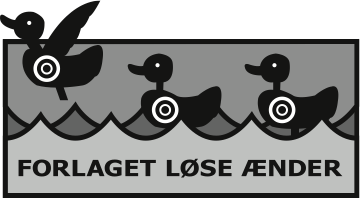 www.løseænder.dkÅben debat – sådan kan du gribe det anBrug principperne i Cooperativ Learning, så flere elever mulighed for at komme til orde, og der kommer flere nuancer i svarene.Inddel fx klassen i mindre grupper (3-5 elever i hver).Skriv spørgsmålene på kort af karton – ét spørgsmål på hvert kort.Læg kortene i en bunke med bagsiden opad.Instruér grupperne i hvordan de skal arbejde med spørgsmålene:Første elev trækker et kort og læser spørgsmålet på kortet højt.Eleven svarer selv på spørgsmålet.Herefter svarer de andre elever på skift på samme spørgsmål.Hvis det er relevant, drøfter eleverne spørgsmålet mere frit.Næste elev trækker et nyt kort og læser spørgsmålet, der besvares på samme måde.Evt. kan I tage en runde til, hvor grupperne sættes sammen to og to og diskuterer de svar, de hver især i fællesskab er kommet frem til. Gentag evt., så alle gruppernes hovedsynspunkter blive fremlagt for alle.Jegfortælleren Filip er en upålidelige fortæller. Det betyder, at man ikke altid kan stole på det, han siger.Eksempel: I Skør i bolden, på side 11, siger Filip: ”Godt jeg er cool. Ellers var jeg blevet skræmt.” Men på illustrationen ser man, at han bliver bange. En upålidelig fortæller kan være mange ting. En, der lyver for sig selv. En, der lyver for læseren. En, der ikke fortæller hele sandheden. Eller en, der ikke forstår, hvad der sker.Det skaber spænding i en historie, når læseren ikke får det hele at vide. Derfor ses den upålidelige fortæller ofte i gysere.